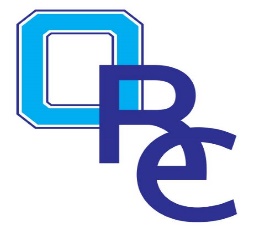   Basketball Grades 3-4  Practice Plan Ten 5 min.10 min.   Fundamentals of the Drive & Kick / Drive & Kick Competition  Make for a cone game2 on 2 numbers game   Stretch and cool down (Question & answer time on today’s practice.)  Fundamentals of the Drive & Kick / Drive & Kick Competition  Make for a cone game2 on 2 numbers game   Stretch and cool down (Question & answer time on today’s practice.)